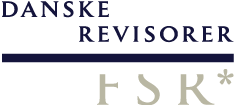 SkatteministerietNicolai Eigtveds Gade 281402 København KE-mail: js@skat.dk21. november 2012mbl (H:\Fagligt Center\HORSVAR\2012\H230-12.docx)L67- delforslag: Ændring til pensionsafkastloven og pensionsbeskatningsloven H230-12Skatteministeriet har d. 09. november 2012 fremsendt ovennævnte udkast med anmodning om bemærkninger.FSR-danske revisorer har for nærværende ingen kommentarer hertil. Med venlig hilsenJohn Bygholm 			Mette Bøgh Larsenformand for skatteudvalget		skattekonsulent